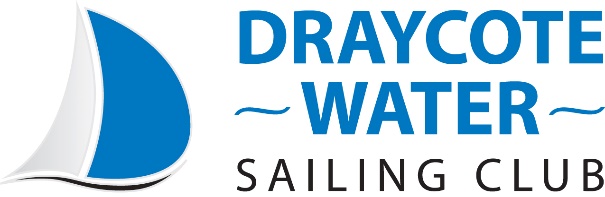 RETIREMENT DECLARATION SHEETEVENT NAME: ______________________________________________________
EVENT DATE: _______________________________________________________SAIL NO.HELMSIGNATURERACE NO.